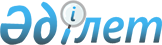 Об определении объекта государственной коммунальной собственности, подлежащего предварительной стадии приватизации в 2010 году
					
			Утративший силу
			
			
		
					Постановление акимата Костанайской области от 1 июня 2010 года № 208. Зарегистрировано Департаментом юстиции Костанайской области 2 июля 2010 года № 3727. Утратило силу в связи с прекращением срока действия - письмо руководителя аппарата акима Костанайской области от 23 июня 2011 года № 08-10/1744

      Сноска. Утратило силу в связи с прекращением срока действия - письмо руководителя аппарата акима Костанайской области от 23.06.2011 № 08-10/1744.      В соответствии со статьей 27 Закона Республики Казахстан от 23 января 2001 года "О местном государственном управлении и самоуправлении в Республике Казахстан", статьи 16 Закона Республики Казахстан от 23 декабря 1995 года "О приватизации" акимат Костанайской области ПОСТАНОВЛЯЕТ:



      1. Определить объект коммунальной собственности - железнодорожная ветка, протяженностью 587,5 погонного метра, от предельного столбика стрелочного перевода № 5 до упора, расположенный по адресу: Костанайская область, город Костанай, улица Складская, 12, подлежащей предварительной стадии приватизации.



      2. Настоящее постановление вводится в действие по истечении десяти календарных дней после дня его первого официального опубликования.      Аким области                               С. Кулагин      СОГЛАСОВАНО      Начальник ГУ "Управление финансов

      акимата Костанайской области"

      ______________ С. Аймухамбетова      Начальник ГУ "Управление экономики

      и бюджетного планирования акимата

      Костанайской области"

      ______________ М. Щеглова
					© 2012. РГП на ПХВ «Институт законодательства и правовой информации Республики Казахстан» Министерства юстиции Республики Казахстан
				